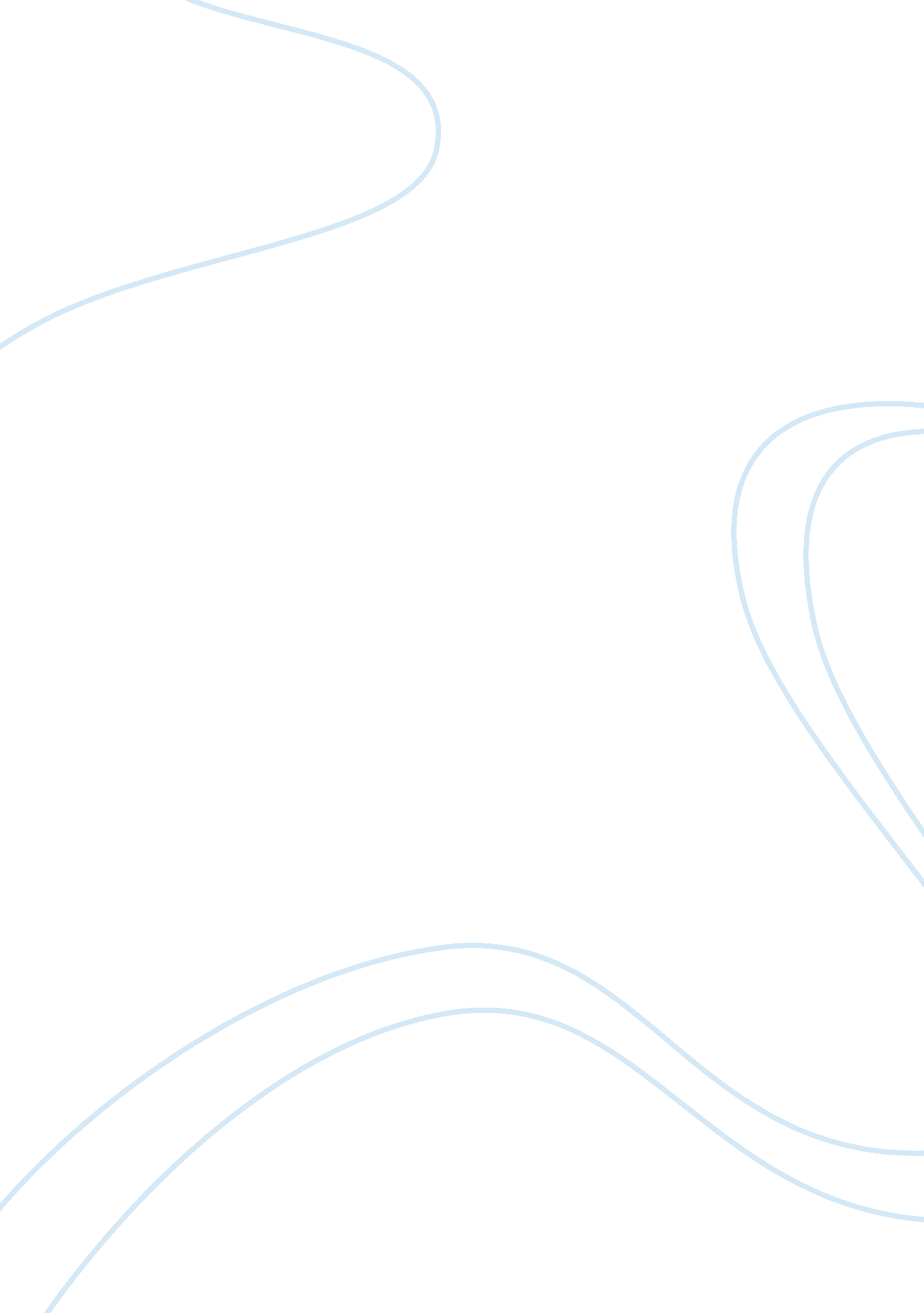 Computer systemTechnology, Computer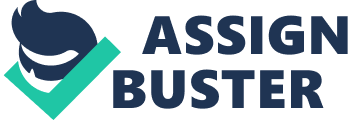 Use footer function on the word errors to insert Your Name, Subject, Assignment No, and Page Number on each page. This is useful if individual sheets become detached for any reason. 5. Use word processing application spell check and grammar check function to help edit your assignment. 6. Ensure that your printer's output is off good quality and that you have enough ink to print your entire assignment. Important Points: 1 . Check carefully the hand in date and the instructions given with the assignment. Late submissions will not be accepted. 2. Ensure that you give yourself enough time to complete the assignment by the due date. . Don't leave things such as printing to the last minute - excuses of this nature will not be accepted for failure to hand in the work on time. Take great care that if o use other people's work or ideas in your assignment, you properly reference them, using the HARVARD referencing system, in you text and any bibliography, otherwise you may be guilty of plagiarism. 9. If you are caught plagiarism you could have your grade reduced to A REFERRAL or at worst you could be excluded from the course. Statement of Originality and Student Declaration I hereby, declare that I know what plagiarism entails, namely to use another's work and to present it as my own without attributing the sources in the correct way. I further understand what it means to copy another's work. 1. I know that plagiarism s a punishable offence because it constitutes theft. 2. I understand the plagiarism and copying policy of the Deduced I-J. 3. I know what the consequences will be if I plagiarism or copy another's work in any of the assignments for this program. 4. I declare therefore that all work presented by me for every aspects of my program, will be my own, and where I have made use of another's work, I will attribute the source in the correct way. 5. I acknowledge that the attachment of this document signed or understand that my assignment will not be considered as submitted if this document is not attached to the attached. 